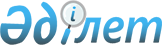 Об утверждении цен на услуги, реализуемые субъектом государственной монополии по проведению экспертизы при государственной регистрации, перерегистрации и внесении изменений в регистрационное досье лекарственных средств, изделий медицинского назначения и медицинской техники и проведению оценки безопасности и качества лекарственных средств и изделий медицинского назначения, зарегистрированных в Республике Казахстан
					
			Утративший силу
			
			
		
					Приказ Министра здравоохранения и социального развития Республики Казахстан от 30 сентября 2015 года № 771. Зарегистрирован в Министерстве юстиции Республики Казахстан 16 октября 2015 года № 12179. Утратил силу приказом Министра здравоохранения Республики Казахстан от 31 августа 2017 года № 671 (вводится в действие по истечении десяти календарных дней после дня его первого официального опубликования)
      Сноска. Утратил силу приказом Министра здравоохранения РК от 31.08.2017 № 671 (вводится в действие по истечении десяти календарных дней после дня его первого официального опубликования).
      В соответствии с пунктом 2 статьи 63 и пунктом 2 статьи 63-1 Кодекса Республики Казахстан от 18 сентября 2009 года "О здоровье народа и системе здравоохранения" ПРИКАЗЫВАЮ:
      1. Утвердить:
      1) цены на услуги, реализуемые субъектом государственной монополии по проведению экспертизы при государственной регистрации, перерегистрации и внесении изменений в регистрационное досье лекарственных средств, изделий медицинского назначения и медицинской техники согласно приложению 1 к настоящему приказу;
      2) цены на услуги, реализуемые субъектом государственной монополии по проведению оценки безопасности и качества лекарственных средств и изделий медицинского назначения, зарегистрированных в Республике Казахстан, согласно приложению 2 к настоящему приказу.
      2. Департаменту государственных закупок и активов Министерства здравоохранения и социального развития Республики Казахстан в установленном законодательством порядке обеспечить:
      1) государственную регистрацию настоящего приказа в Министерстве юстиции Республики Казахстан;
      2) в течение десяти календарных дней после государственной регистрации настоящего приказа в Министерстве юстиции Республики Казахстан направление на официальное опубликование в периодических печатных изданиях и информационно-правовой системе "Әділет";
      3) размещение настоящего приказа на интернет-ресурсе Министерства здравоохранения и социального развития Республики Казахстан;
      4) в течение десяти рабочих дней после государственной регистрации настоящего приказа в Министерстве юстиции Республики Казахстан представление в Департамент юридической службы Министерства здравоохранения и социального развития Республики Казахстан сведений об исполнении мероприятий, предусмотренных подпунктами 1), 2) и 3) настоящего пункта.
      3. Контроль за исполнением настоящего приказа возложить на вице-министра здравоохранения и социального развития Республики Казахстан Цой А.В.
      4. Настоящий приказ вводится в действие по истечении десяти календарных дней после дня его первого официального опубликования.
      "СОГЛАСОВАН"   
      Министр национальной экономики   
      Республики Казахстан   
      _____________Е. Досаев   
      "____" ___________ 2015 года Цены на услуги, реализуемые субъектом государственной
монополии по проведению экспертизы при государственной
регистрации, перерегистрации и внесении изменений в
регистрационное досье лекарственных средств, изделий
медицинского назначения и медицинской техники
      Примечание:
      Экспертиза при перерегистрации изделий медицинского назначения и медицинской техники, произведенные в Республике Казахстан (для отечественных производителей), в связи с истечением срока действия регистрационного удостоверения оплачивается в сумме 50% от стоимости регистрации. Цены на услуги, реализуемые субъектом государственной
монополии по проведению оценки безопасности и качества
лекарственных средств и изделий медицинского назначения,
зарегистрированных в Республике Казахстан
					© 2012. РГП на ПХВ «Институт законодательства и правовой информации Республики Казахстан» Министерства юстиции Республики Казахстан
				
Министр здравоохранения
и социального развития
Республики Казахстан
Т. ДуйсеноваПриложение 1
к приказу Министра
здравоохранения и
социального развития
Республики Казахстан
от 30 сентября 2015 года № 771
№
Наименование работ
Единица измерения
Цена в тенге без НДС
1
2
3
4
Экспертиза при государственной регистрации, перерегистрации и внесении изменений в регистрационное досье лекарственных средств, изделий медицинского назначения и медицинской техники, ввозимые в Республику Казахстан
Экспертиза при государственной регистрации, перерегистрации и внесении изменений в регистрационное досье лекарственных средств, изделий медицинского назначения и медицинской техники, ввозимые в Республику Казахстан
Экспертиза при государственной регистрации, перерегистрации и внесении изменений в регистрационное досье лекарственных средств, изделий медицинского назначения и медицинской техники, ввозимые в Республику Казахстан
Экспертиза при государственной регистрации, перерегистрации и внесении изменений в регистрационное досье лекарственных средств, изделий медицинского назначения и медицинской техники, ввозимые в Республику Казахстан
1. Экспертиза при государственной регистрации лекарственных средств
1. Экспертиза при государственной регистрации лекарственных средств
1. Экспертиза при государственной регистрации лекарственных средств
1. Экспертиза при государственной регистрации лекарственных средств
1
Многокомпонентный лекарственный препарат
1 лекарственный препарат
1 401 552
1.1
Дополнительно каждой лекарственной дозы
1 лекарственная доза
1 121 196
1.2
Дополнительно каждой фасовки
1 фасовка
29 632
2
Многокомпонентный лекарственный препарат - балк продукт
1 лекарственный препарат
1 350 891
2.1
Дополнительно каждой лекарственной дозы-балк продукт
1 лекарственная доза
1 095 386
3
Однокомпонентный лекарственный препарат
1 лекарственный препарат
748 079
3.1
Дополнительно каждой лекарственной дозы
1 лекарственная доза
590 192
3.2
Дополнительно каждой фасовки
1 фасовка
14 840
4
Однокомпонентный лекарственный препарат - балк продукт
1 лекарственный препарат
711 181
4.1
Дополнительно каждой лекарственной дозы - балк продукт
1 лекарственная доза
571 600
5
Медицинский многокомпонентный иммунобиологический препарат, биосимиляры 
1 лекарственный препарат
1 648 097
5.1
Дополнительно каждой лекарственной дозы
1 лекарственная доза
1 272 695
5.2
Дополнительно каждой фасовки
1 фасовка
30 039
6
Медицинский многокомпонентный иммунобиологический препарат, биосимиляры - балк продукт
1 лекарственный препарат
1 567 382 
6.1
Дополнительно каждой лекарственной дозы - балк продукт
1 лекарственная доза
1 231 160
7
Медицинский однокомпонентный иммунобиологический препарат, биосимиляры 
1 лекарственный препарат
1 234 878
7.1
Дополнительно каждой лекарственной дозы
1 лекарственная доза
993 047
7.2
Дополнительно каждой фасовки
1 фасовка
15 208
8
Медицинский однокомпонентный иммунобиологический препарат, биосимиляры - балк продукт
1 лекарственный препарат
1 161 950
8.1
Дополнительно каждой лекарственной дозы - балк продукт
1 лекарственная доза
956 600
9
Гомеопатическое средство и лекарственное средство растительного происхождения 
1 лекарственный препарат
323 762
9.1
Дополнительно каждой лекарственной дозы
1 лекарственная доза
275 088
10
Гомеопатическое средство и лекарственное средство растительного происхождения - балк продукт
1 лекарственный препарат
301 307
10.1
Дополнительно каждой лекарственной дозы - балк продукт
1 лекарственная доза
264 397
11
Субстанции, произведенные не в условиях GMP, премиксы
1 субстанция
396 031
12
Лекарственное растительное сырье
1 лекарственный препарат
315 510
13
Парафармацевтики
1 лекарственный препарат
183 795
2. Экспертиза при государственной перерегистрации 
лекарственных средств
2. Экспертиза при государственной перерегистрации 
лекарственных средств
2. Экспертиза при государственной перерегистрации 
лекарственных средств
2. Экспертиза при государственной перерегистрации 
лекарственных средств
14
Многокомпонентный лекарственный препарат
1 лекарственный препарат
1 266 959
14.1
Дополнительно каждой лекарственной дозы
1 лекарственная доза
929 580
14.2
Дополнительно каждой фасовки
1 фасовка
19 263
15
Многокомпонентный лекарственный препарат - балк продукт
1 лекарственный препарат
1 233 180
15.1
Дополнительно каждой лекарственной дозы - балк продукт
1 лекарственная доза
912 352
16
Однокомпонентный лекарственный препарат
1 лекарственный препарат
555 610
16.1
Дополнительно каждой лекарственной дозы
1 лекарственная доза
444 248
16.2
Дополнительно каждой фасовки
1 фасовка
9 897
17
Однокомпонентный лекарственный препарат - балк продукт
1 лекарственный препарат
531 014
17.1
Дополнительно каждой лекарственной дозы - балк продукт
1 лекарственная доза
431 855
18
Медицинский многокомпонентный иммунобиологический препарат, биосимиляры 
1 лекарственный препарат
1 224 339
18.1
Дополнительно каждой лекарственной дозы
1 лекарственная доза
1 062 538
18.2
Дополнительно каждой фасовки
1 фасовка
20 024
19
Медицинский многокомпонентный иммунобиологический препарат, биосимиляры - балк продукт
1 лекарственный препарат
1 170 527
19.1
Дополнительно каждой лекарственной дозы - балк продукт
1 лекарственная доза
1 034 858
20
Медицинский однокомпонентный иммунобиологический препарат, биосимиляры 
1 лекарственный препарат
1 003 929
20.1
Дополнительно каждой лекарственной дозы
1 лекарственная доза
882 980
20.2
Дополнительно каждой фасовки
1 фасовка
10 145
21
Медицинский однокомпонентный иммунобиологический препарат, биосимиляры - балк продукт
1 лекарственный препарат
955 316
21.1
Дополнительно каждой лекарственной дозы - балк продукт
1 лекарственная доза
858 684
22
Гомеопатическое средство и лекарственное средство растительного происхождения 
1 лекарственный препарат
269 257
22.1
Дополнительно каждой лекарственной дозы
1 лекарственная доза
223 595
23
Гомеопатическое средство и лекарственное средство растительного происхождения - балк продукт
1 лекарственный препарат
254 272
23.1
Дополнительно каждой лекарственной дозы - балк продукт
1 лекарственная доза
216 457
24
Субстанции, произведенные не в условиях GMP, премиксы
1 субстанция
353 189
25
Лекарственное растительное сырье
1 лекарственный препарат
239 933
26
Парафармацевтики
1 лекарственный препарат
154 343
3. Экспертиза при внесении изменений (1 типа) 
в регистрационное досье лекарственных средств
3. Экспертиза при внесении изменений (1 типа) 
в регистрационное досье лекарственных средств
3. Экспертиза при внесении изменений (1 типа) 
в регистрационное досье лекарственных средств
3. Экспертиза при внесении изменений (1 типа) 
в регистрационное досье лекарственных средств
27
Экспертиза при внесении изменений (1 типа) в регистрационное досье, с аналитической экспертизой
1 вид
194 128
28
Экспертиза при внесении изменений (1 типа) в регистрационное досье, без аналитической экспертизы 
1 вид
111 220
4. Экспертиза при регистрации (перерегистрации) 
изделий медицинского назначения
4. Экспертиза при регистрации (перерегистрации) 
изделий медицинского назначения
4. Экспертиза при регистрации (перерегистрации) 
изделий медицинского назначения
4. Экспертиза при регистрации (перерегистрации) 
изделий медицинского назначения
29
Брекет-системы 
1 изделие
6 028
29
Модификация 
1 изделие
6 028
30
Гемоконтейнеры, гемофильтры, лейкофильтры, гемоконцентраторы
1 изделие
408 601
30
Модификация
1 изделие
188 330
31
Иглы медицинские (за исключением хирургических)
1 изделие
135 578
31
Модификация
1 изделие
5 998
32
Изделия для стоматологии (за исключением имплантируемых)
1 изделие
48 905
32
Модификация
1 изделие
25 672
33
Изделия медицинского назначения, предназначенные для использования в процедурах диализа, системах жизнеобеспечения больных и наркозных аппаратах
1 изделие
270 306
33
Модификация
1 изделие
45 964
34
Изделия протезно-ортопедические
1 изделие
43 770
34
Модификация
1 изделие
11 962
35
Изделия, используемые для трансфузий, перфузий и инфузий, сосудистые катетеры
1 изделие
257 174
35
Модификация
1 изделие
33 804
36
Изделий медицинского назначения в виде растворов, капель, спреев, гелей, мазей, таблеток, кремов
1 изделие
303 448
36
Модификация
1 изделие
114 194
37
Изделий медицинского назначения для invitro диагностики
1 изделие
97 123
37
Модификация
1 изделие
83 121
38
Изделий медицинского назначения для invitro диагностики, набор до 10 наименований
1 набор
56 027
38
Модификация
1 набор
50 127
39
Изделий медицинского назначения для invitro диагностики, набор от 11 до 20 наименований
1 набор
98 803
39
Модификация
1 набор
90 934
40
Изделий медицинского назначения для invitro диагностики, набор свыше 20 наименований
1 набор
154 012
40
Модификация
1 набор
131 365
41
Изделий медицинского назначения для контроля рождаемости и защиты от инфекций, передающихся половым путем
1 изделие
107 899
41
Модификация
1 изделие
16 361
42
Изделий медицинского назначения для службы экстракорпорального оплодотворения
1 изделие
213 829
42
Модификация
1 изделие
34 482
43
Изделий санитарно-гигиенического назначения многоразового пользования 
1 изделие
67 041
43
Модификация
1 изделие
36 416
44
Изделий медицинского назначения санитарно-гигиенического назначения одноразового пользования
1 изделие
99 503
44
Модификация
1 изделие
35 264
45
Изделий медицинского назначения специального назначения
1 изделие
426 040
45
Модификация
1 изделие
8 008
46
Изделий медицинского назначения, применяемые для функциональной диагностики
1 изделие
8 465 
46
Модификация
1 изделие
5 745
47
Имплантируемые изделия
1 изделие
421 975
47
Модификация
1 изделие
95 571
48
Катетеры специального назначения
1 изделие
128 567
48
Модификация
1 изделие
25 705
49
Комплекты и наборы медицинских инструментов (до 50 составляющих)
1 набор
158 557
49
Модификация
1 набор
22 097
50
Комплекты и наборы медицинских инструментов (от 101 до 500 составляющих)
1 набор
236 429
50
Модификация
1 набор
47 458
51
Комплекты и наборы медицинских инструментов (от 501 до 1000 составляющих)
1 набор
303 689
51
Модификация
1 набор
82 062
52
Комплекты и наборы медицинских инструментов (от 51 до 100 составляющих)
1 набор
207 990
52
Модификация
1 набор
43 302
53
Комплекты и наборы медицинских инструментов (свыше 1000 составляющих)
1 набор
372 479
53
Модификация
1 набор
132 763
54
Линзы контактные
1 изделие
150 300
54
Модификация
1 изделие
5 608
55
Линзы очковые
1 изделие
7 720
55
Модификация
1 изделие
4 991
56
Медицинские инструменты
1 изделие
82 822
56
Модификация
1 изделие
3 821
57
Медицинское белье, средства защиты кожных покровов и слизистых
1 изделие
86 898
57
Модификация
1 изделие
37 044
58
Медицинское белье, средства защиты кожных покровов и слизистых, комплекты
1 изделие
98 696
58
Модификация
1 изделие
64 248
59
Наборы стоматологических материалов (до 10 составляющих)
1 набор
44 325
59
Модификация
1 набор
20 484
60
Наборы стоматологических материалов (свыше 10 составляющих)
1 набор
59 587
60
Модификация
1 набор
28 003
61
Перевязочные материалы на натуральной основе
1 изделие
115 659
61
Модификация
1 изделие
39 559
62
Перевязочные материалы на полимерной основе
1 изделие
85 907
62
Модификация
1 изделие
11 503
63
Перевязочные материалы с добавлением лекарственных средств
1 изделие
172 764
63
Модификация
1 изделие
83 995
64
Пластыри
1 изделие
79 631
64
Модификация
1 изделие
10 783
65
Пластыри с лекарственными средствами
1 изделие
117 631
65
Модификация
1 изделие
60 387
66
Повязки фиксирующие, в том числе контурные и эластичные, жгуты
1 изделие
42 586
66
Модификация
1 изделие
23 309
67
Расходные материалы для забора проб крови, мочи, стула, биопсийного материала
1 изделие
163 349
67
Модификация
1 изделие
94 381
68
Стоматологические материалы
1 изделие
50 788
68
Модификация
1 изделие
21 368
69
Шовный материал
1 изделие
235 709
69
Модификация
1 изделие
34 190
70
Шприцы медицинские
1 изделие
100 473
70
Модификация
1 изделие
20 744
5. Экспертиза при внесении изменений (1 типа) в регистрационное досье изделий медицинского назначения
5. Экспертиза при внесении изменений (1 типа) в регистрационное досье изделий медицинского назначения
5. Экспертиза при внесении изменений (1 типа) в регистрационное досье изделий медицинского назначения
5. Экспертиза при внесении изменений (1 типа) в регистрационное досье изделий медицинского назначения
71
Внесение изменений (1 типа) в регистрационное досье изделий медицинского назначения, без аналитической экспертизы 
1 вид
62 009
71
Модификация
1 вид
62 009
72
Внесение изменений (1 типа) в регистрационное досье изделий медицинского назначения, с аналитической экспертизы 
1 вид
132 400
72
Модификация
1 вид
97 436
6. Экспертиза при регистрации и перерегистрации медицинской техники
6. Экспертиза при регистрации и перерегистрации медицинской техники
6. Экспертиза при регистрации и перерегистрации медицинской техники
6. Экспертиза при регистрации и перерегистрации медицинской техники
73
Медицинская техника - класс безопасности 1 и 2а - регистрация
1 вид
140 864
73
перерегистрация
1 вид
70 497
74
Медицинская техника - класс безопасности 2 б и 3 - регистрация
1 вид
343 850
74
перерегистрация 
1 вид
172 283
75
Медицинские комплексы - регистрация 
1 вид
515 789
75
перерегистрация
1 вид
257 807
7. Экспертиза при внесении изменений (1 типа) в регистрационное досье медицинской техники
7. Экспертиза при внесении изменений (1 типа) в регистрационное досье медицинской техники
7. Экспертиза при внесении изменений (1 типа) в регистрационное досье медицинской техники
7. Экспертиза при внесении изменений (1 типа) в регистрационное досье медицинской техники
76
Внесение изменений (1 типа) в регистрационное досье медицинской техники, без аналитической экспертизы 
1 вид
62 009
Экспертиза при государственной регистрации, перерегистрации и внесении изменений в регистрационное досье лекарственных средств, изделий медицинского назначения для отечественных производителей
Экспертиза при государственной регистрации, перерегистрации и внесении изменений в регистрационное досье лекарственных средств, изделий медицинского назначения для отечественных производителей
Экспертиза при государственной регистрации, перерегистрации и внесении изменений в регистрационное досье лекарственных средств, изделий медицинского назначения для отечественных производителей
Экспертиза при государственной регистрации, перерегистрации и внесении изменений в регистрационное досье лекарственных средств, изделий медицинского назначения для отечественных производителей
1. Экспертиза при государственной регистрации лекарственных средств
1. Экспертиза при государственной регистрации лекарственных средств
1. Экспертиза при государственной регистрации лекарственных средств
1. Экспертиза при государственной регистрации лекарственных средств
1
2
3
4
77
Многокомпонентный лекарственный препарат
1 лекарственный препарат
235 574
77.1
Дополнительно каждой лекарственной дозы
1 лекарственная доза
154 818
77.2
Дополнительно каждой фасовки
1 фасовка
5 738
78
Многокомпонентный лекарственный препарат - балк продукт
1 лекарственный препарат
235 574
78.1
Дополнительно каждой лекарственной дозы - балк продукт
1 лекарственная доза
154 818
79
Однокомпонентный лекарственный препарат
1 лекарственный препарат
190 956
79.1
Дополнительно каждой лекарственной дозы
1 лекарственная доза
117 038
79.2
Дополнительно каждой фасовки
1 фасовка
3 468
80
Однокомпонентный лекарственный препарат - балк продукт
1 лекарственный препарат
190 956
80.1
Дополнительно каждой лекарственной дозы - балк продукт
1 лекарственная доза
117 038
81
Медицинский многокомпонентный иммунобиологический препарат, биосимиляры 
1 лекарственный препарат
199 400
81.1
Дополнительно каждой лекарственной дозы
1 лекарственная доза
121 520
81.2
Дополнительно каждой фасовки
1 фасовка
5 738
82
Медицинский многокомпонентный иммунобиологический препарат, биосимиляры - балк продукт
1 лекарственный препарат
199 400
82.1
Дополнительно каждой лекарственной дозы - балк продукт
1 лекарственная доза
121 520
83
Медицинский однокомпонентный иммунобиологический препарат, биосимиляры 
1 лекарственный препарат
199 400
83.1
Дополнительно каждой лекарственной дозы
1 лекарственная доза
121 520
83.2
Дополнительно каждой фасовки
1 фасовка
3 468
84
Медицинский однокомпонентный иммунобиологический препарат, биосимиляры - балк продукт
1 лекарственный препарат
199 400
84.1
Дополнительно каждой лекарственной дозы - балк продукт
1 лекарственная доза
121 520
85
Гомеопатическое средство и лекарственное средство растительного происхождения 
1 лекарственный препарат
179 756
85.1
Дополнительно каждой лекарственной дозы
1 лекарственная доза
126 046
86
Гомеопатическое средство и лекарственное средство растительного происхождения - балк продук
1 лекарственный препарат
179 756
86.1
Дополнительно каждой лекарственной дозы - балк продукт
1 лекарственная доза
126 046
87
Субстанции, произведенные не в условиях GMP, премиксы
1 субстанция
126 014
88
Лекарственное растительное сырье
1 лекарственный препарат
36 102
89
Парафармацевтики
1 лекарственный препарат
215 550
2. Экспертиза при государственной перерегистрации лекарственных средств
2. Экспертиза при государственной перерегистрации лекарственных средств
2. Экспертиза при государственной перерегистрации лекарственных средств
2. Экспертиза при государственной перерегистрации лекарственных средств
90
Многокомпонентный лекарственный препарат
1 лекарственный препарат
209 692
90.1
Дополнительно каждой лекарственной дозы
1 лекарственная доза
138 644
90.2
Дополнительно каждой фасовки
1 фасовка
2 546
91
Многокомпонентный лекарственный препарат - балк продукт
1 лекарственный препарат
209 692
91.1
Дополнительно каждой лекарственной дозы - балк продукт
1 лекарственная доза
138 644
92
Однокомпонентный лекарственный препарат
1 лекарственный препарат
172 654
92.1
Дополнительно каждой лекарственной дозы
1 лекарственная доза
114 326
92.2
Дополнительно каждой фасовки
1 фасовка
2 924
93
Однокомпонентный лекарственный препарат - балк продукт
1 лекарственный препарат
172 654
93.1
Дополнительно каждой лекарственной дозы - балк продукт
1 лекарственная доза
114 326
94
Медицинский многокомпонентный иммунобиологический препарат, биосимиляры 
1 лекарственный препарат
181 862
94.1
Дополнительно каждой лекарственной дозы
1 лекарственная доза
116 074
94.2
Дополнительно каждой фасовки
1 фасовка
2 546
95
Медицинский многокомпонентный иммунобиологический препарат, биосимиляры - балк продукт
1 лекарственный препарат
181 862
95.1
Дополнительно каждой лекарственной дозы - балк продукт
1 лекарственная доза
116 074
96
Медицинский однокомпонентный иммунобиологический препарат, биосимиляры 
1 лекарственный препарат
181 862
96.1
Дополнительно каждой лекарственной дозы
1 лекарственная доза
116 074
96.2
Дополнительно каждой фасовки
1 фасовка
2 924
97
Медицинский однокомпонентный иммунобиологический препарат, биосимиляры - балк продукт
1 лекарственный препарат
181 862
97.1
Дополнительно каждой лекарственной дозы - балк продукт
1 лекарственная доза
116 074
98
Гомеопатическое средство и лекарственное средство растительного происхождения 
1 лекарственный препарат
174 618
98.1
Дополнительно каждой лекарственной дозы
1 лекарственная доза
123 866
99
Гомеопатическое средство и лекарственное средство растительного происхождения - балк продукт
1 лекарственный препарат
174 618
99.1
Дополнительно каждой лекарственной дозы - балк продукт
1 лекарственная доза
123 866
100
Субстанции, произведенные не в условиях GMP, премиксы
1 субстанция
123 776
101
Лекарственное растительное сырье
1 лекарственный препарат
26 200
102
Парафармацевтики
1 лекарственный препарат
195 016
3. Экспертиза при внесении изменений (1 типа) в регистрационное досье лекарственных средств
3. Экспертиза при внесении изменений (1 типа) в регистрационное досье лекарственных средств
3. Экспертиза при внесении изменений (1 типа) в регистрационное досье лекарственных средств
3. Экспертиза при внесении изменений (1 типа) в регистрационное досье лекарственных средств
103
Экспертиза при внесении изменений (1 типа) в регистрационное досье, с аналитической экспертизой
1 вид
32 748
104
Экспертиза при внесении изменений (1 типа) в регистрационное досье, без аналитической экспертизы 
1 вид
32 748
4. Экспертиза при регистрации изделий медицинского назначения
4. Экспертиза при регистрации изделий медицинского назначения
4. Экспертиза при регистрации изделий медицинского назначения
4. Экспертиза при регистрации изделий медицинского назначения
105
Брекет-системы 
1 изделие
39 956
105
Модификация
1 изделие
6 665
106
Гемоконтейнеры, гемофильтры, лейкофильтры, гемоконцентраторы
1 изделие
190 314
106
Модификация
1 изделие
190 314
107
Иглы медицинские (за исключением хирургических)
1 изделие
39 956
107
Модификация 
1 изделие
6 608
108
Изделия для стоматологии 
(за исключением имплантируемых)
1 изделие
39 956
108
Модификация
1 изделие
28 383
109
Изделия медицинского назначения, предназначенные для использования в процедурах диализа, системах жизнеобеспечения больных и наркозных аппаратах
1 изделие
79 994
109
Модификация
1 изделие
50 781
110
Изделия протезно-ортопедические
1 изделие
69 166
110
Модификация
1 изделие
13 227
111
Изделия, используемые для трансфузий, перфузий и инфузий, сосудистые катетеры
1 изделие
79 994
111
Модификация
1 изделие
37 355
112
Изделия медицинского назначения в виде растворов, капель, спреев, гелей, мазей, таблеток, кремов
1 изделие
190 956
112
Модификация
1 изделие
124 526
113
Изделия медицинского назначения для invitro диагностики
1 изделие
70 546
113
Модификация
1 изделие
70 546
114
Изделия медицинского назначения для invitro диагностики, набор до 10 наименований
1 набор
70 546
114
Модификация
1 набор
55 081
115
Изделия медицинского назначения для invitro диагностики, набор от 11 до 20 наименований
1 набор
70 546
115
Модификация
1 набор
70 546
116
Изделия медицинского назначения для invitro диагностики, набор свыше 20 наименований
1 набор
70 546
116
Модификация
1 набор
70 546
117
Изделия медицинского назначения для контроля рождаемости и защиты от инфекций, передающихся половым путем
1 изделие
79 994
117
Модификация
1 изделие
18 073
118
Изделия медицинского назначения для службы экстракорпорального оплодотворения
1 изделие
79 994
118
Модификация
1 изделие
38 094
119
Изделия медицинского назначения санитарно-гигиенического назначения многоразового пользования
1 изделие
33 270
119
Модификация
1 изделие
33 270
120
Изделия медицинского назначения санитарно- гигиенического назначения одноразового пользования
1 изделие
33 270
120
Модификация
1 изделие
33 270
121
Изделия медицинского назначения специального назначения
1 изделие
55 594
121
Модификация
1 изделие
8 851
122
Изделия медицинского назначения, применяемые для функциональной диагностики
1 изделие
9 360
122
Модификация
1 изделие
6 352
123
Имплантируемые изделия
1 изделие
69 166
123
Модификация
1 изделие
69 166
124
Катетеры специального назначения
1 изделие
55 594
124
Модификация
1 изделие
28 408
125 
Комплекты и наборы медицинских инструментов (до 50 составляющих)
1 набор
190 314
125 
Модификация
1 набор
24 425
126
Комплекты и наборы медицинских инструментов (от 101 до 500 составляющих)
1 набор
190 314
126
Модификация
1 набор
52 464
127
Комплекты и наборы медицинских инструментов (от 501 до 1000 составляющих)
1 набор
190 314
127
Модификация
1 набор
90 724
128
Комплекты и наборы медицинских инструментов (от 51 до 100 составляющих)
1 набор
190 314
128
Модификация
1 набор
47 870
129
Комплекты и наборы медицинских инструментов (свыше 1000 составляющих)
1 набор
190 314
129
Модификация
1 набор
146 774
130
Линзы контактные
1 изделие
95 642
130
Модификация
1 изделие
6 200
131
Линзы очковые
1 изделие
95 642
131
Модификация
1 изделие
5 518
132
Медицинские инструменты
1 изделие
39 956
132
Модификация
1 изделие
4 223
133
Медицинское белье, средства защиты кожных покровов и слизистых
1 изделие
79 994
133
Модификация
1 изделие
40 945
134
Медицинское белье, средства защиты кожных покровов и слизистых, комплекты
1 изделие
79 994
134
Модификация
1 изделие
71 024
135
Наборы стоматологических материалов (до 10 составляющих)
1 набор
39 956
135
Модификация
1 набор
22 642
136
Наборы стоматологических материалов (свыше 10 составляющих)
1 набор
39 956
136
Модификация
1 набор
30 955
137
Перевязочные материалы на натуральной основе
1 изделие
39 956
137
Модификация
1 изделие
39 956
138
Перевязочные материалы на полимерной основе
1 изделие
39 956
138
Модификация
1 изделие
12 748
139
Перевязочные материалы с добавлением лекарственных средств
1 изделие
39 956
139
Модификация
1 изделие
39 956
140
Пластыри
1 изделие
39 956
140
Модификация
1 изделие
11 922
141
Пластыри с лекарственными средствами
1 изделие
39 956
141
Модификация
1 изделие
39 956
142
Повязки фиксирующие, в том числе контурные и эластичные, жгуты
1 изделие
39 956
142
Модификация
1 изделие
25 771
143
Расходные материалы для забора проб крови, мочи, стула, биопсийного материала
1 изделие
55 594
143
Модификация
1 изделие
55 594
144
Стоматологические материалы
1 изделие
39 956
144
Модификация
1 изделие
23 620
145
Шовный материал
1 изделие
82 382
145
Модификация
1 изделие
37 774
146
Шприцы медицинские
1 изделие
100 306
146
Модификация
1 изделие
22 916
5. Экспертиза при внесении изменений (1 типа) в регистрационное досье изделий медицинского назначения
5. Экспертиза при внесении изменений (1 типа) в регистрационное досье изделий медицинского назначения
5. Экспертиза при внесении изменений (1 типа) в регистрационное досье изделий медицинского назначения
5. Экспертиза при внесении изменений (1 типа) в регистрационное досье изделий медицинского назначения
147 
Внесение изменений (1 типа) в регистрационное досье изделий медицинского назначения, без аналитической экспертизы 
1 вид
32 748
147 
Модификация
1 вид
32 748
148
Внесение изменений (1 типа) в регистрационное досье изделий медицинского назначения, с аналитической экспертизы 
1 вид
32 748
148
Модификация
1 вид
32 748Приложение 2
к приказу Министра
здравоохранения и
социального развития
Республики Казахстан
от 30 сентября 2015 года № 771
№
Наименование работ
единица измерения
Цена в тенге без НДС 
1
2
3
4
1. Оценка безопасности и качества лекарственных средств и условий производства
1. Оценка безопасности и качества лекарственных средств и условий производства
1. Оценка безопасности и качества лекарственных средств и условий производства
1. Оценка безопасности и качества лекарственных средств и условий производства
1
Многокомпонентный лекарственный препарат
1 лекарственный препарат
69 835
2
Однокомпонентное лекарственное препарат
1 лекарственный препарат
53 860
3
Медицинский многокомпонентный иммунобиологический препарат, биосимиляры 
1 лекарственный препарат
6 131
4
Медицинский однокомпонентный иммунобиологический препарат, биосимиляры 
1 лекарственный препарат
6 131
5
Гомеопатическое средство и лекарственное средство растительного происхождения 
1 лекарственный препарат
27 530
6
Субстанции, произведенные не в условиях GMP, премиксы
1 субстанция
51 380
7
Лекарственное растительное сырье
1 лекарственный препарат
33 804
8
Парафармацевтики
1 лекарственный препарат
21 422
9
Оценка условий производства
1 производственный цех
101 165
2. Оценка безопасности и качества изделий медицинского назначения
2. Оценка безопасности и качества изделий медицинского назначения
2. Оценка безопасности и качества изделий медицинского назначения
2. Оценка безопасности и качества изделий медицинского назначения
10
Перевязочные материалы на натуральной основе
1 изделие
34 446
11
Перевязочные материалы на полимерной основе
1 изделие
27 831
12
Перевязочные материалы с добавлением лекарственных средств
1 изделие
44 875
13
Пластыри с лекарственными средствами
1 изделие
28 143
14
Шприцы медицинские
1 изделие
31 081
15
Иглы медицинские (за исключением хирургических)
1 изделие
45 233
16
Шовный материал
1 изделие
38 254
17
Изделия, используемые для трансфузий, перфузий и инфузий, сосудистые катетеры
1 изделие
58 600
18
Прочие изделия медицинского назначения по показателям "Упаковка", "Маркировка"
1 изделие
6 020